§12552.  Qualifications for licensure as an acupuncture detoxification specialist1.  Qualifications.  To be eligible for licensure as an acupuncture detoxification specialist under this subchapter, the applicant must hold a valid unrestricted Maine license as a:A.  Certified alcohol and drug counselor or licensed alcohol and drug counselor;  [PL 2019, c. 269 (NEW).]B.  Physician or physician assistant;  [PL 2019, c. 269 (NEW).]C.  Nurse or nurse practitioner;  [PL 2019, c. 269 (NEW).]D.  Professional counselor or clinical professional counselor;  [PL 2019, c. 269 (NEW).]E.  Psychologist; or  [PL 2019, c. 269 (NEW).]F.  Licensed social worker, conditional licensed social worker, licensed clinical social worker or licensed master social worker, conditional.  [PL 2019, c. 269 (NEW).][PL 2019, c. 269 (NEW).]2.  Requirements for license.  To apply for licensure under this subchapter, the applicant shall submit to the board the following:A.  Evidence of having completed training in auricular acupuncture detoxification from the national acupuncture detoxification association or other board-approved auricular acupuncture detoxification training;  [PL 2019, c. 269 (NEW).]B.  The identity of the licensed acupuncturist who will be supervising the applicant in accordance with section 12551, subsection 4, paragraph B; and  [PL 2019, c. 269 (NEW).]C.  A fee as set under section 12554.  [PL 2019, c. 269 (NEW).][PL 2019, c. 269 (NEW).]SECTION HISTORYPL 2019, c. 269 (NEW). The State of Maine claims a copyright in its codified statutes. If you intend to republish this material, we require that you include the following disclaimer in your publication:All copyrights and other rights to statutory text are reserved by the State of Maine. The text included in this publication reflects changes made through the First Regular and Frist Special Session of the 131st Maine Legislature and is current through November 1, 2023
                    . The text is subject to change without notice. It is a version that has not been officially certified by the Secretary of State. Refer to the Maine Revised Statutes Annotated and supplements for certified text.
                The Office of the Revisor of Statutes also requests that you send us one copy of any statutory publication you may produce. Our goal is not to restrict publishing activity, but to keep track of who is publishing what, to identify any needless duplication and to preserve the State's copyright rights.PLEASE NOTE: The Revisor's Office cannot perform research for or provide legal advice or interpretation of Maine law to the public. If you need legal assistance, please contact a qualified attorney.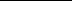 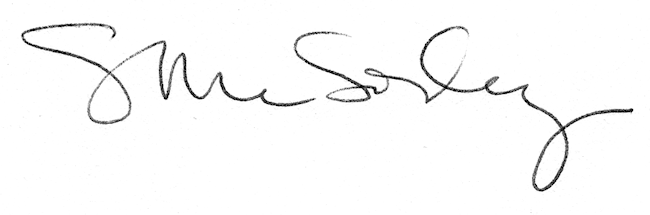 